https://hero.epa.gov/hero/index.cfm/reference/details/reference_id/356670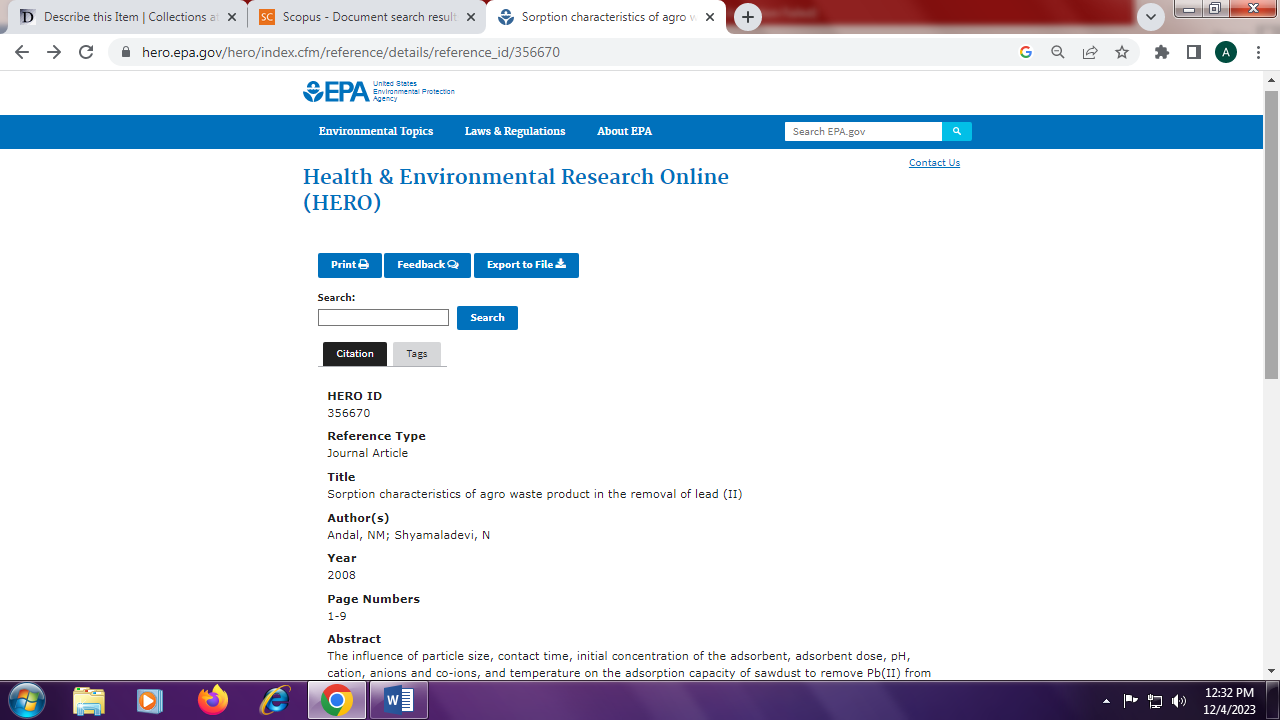 